Guided Reading  ANSWERS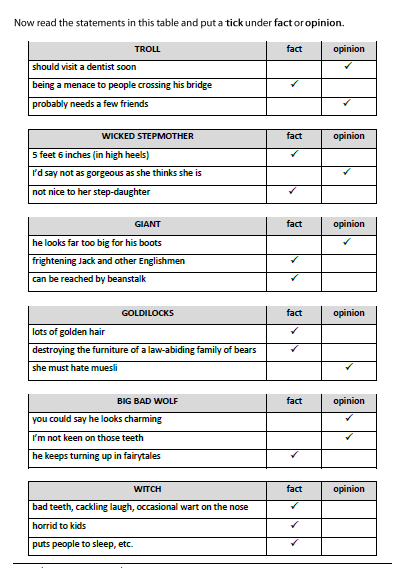 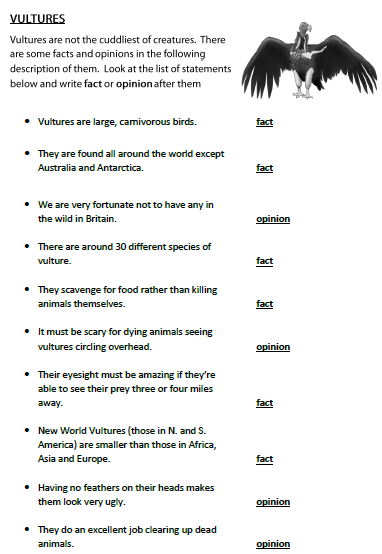 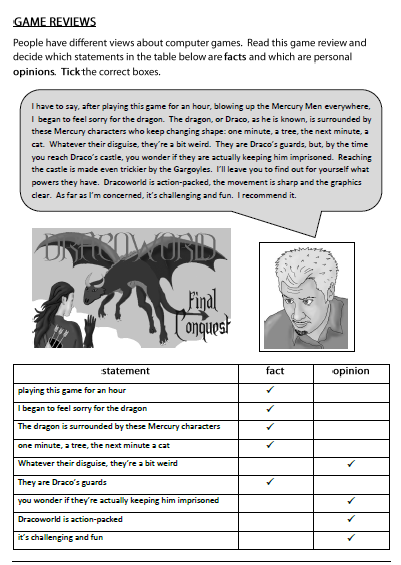 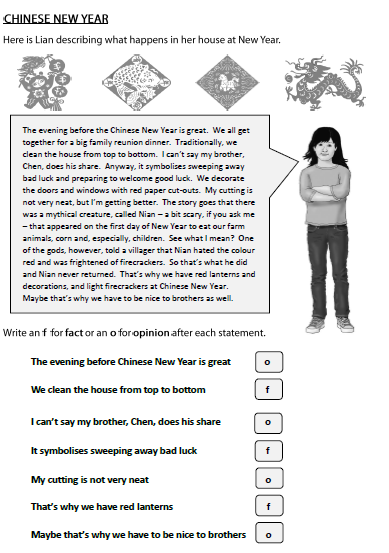 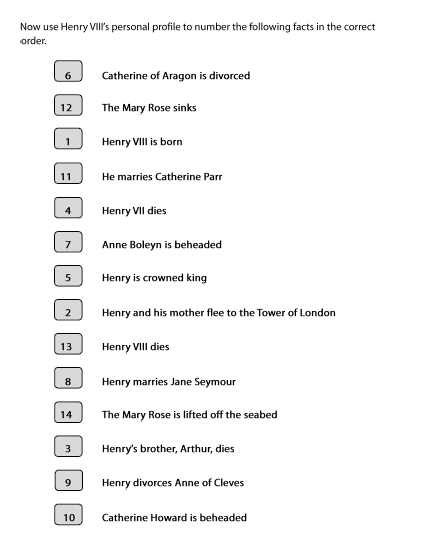 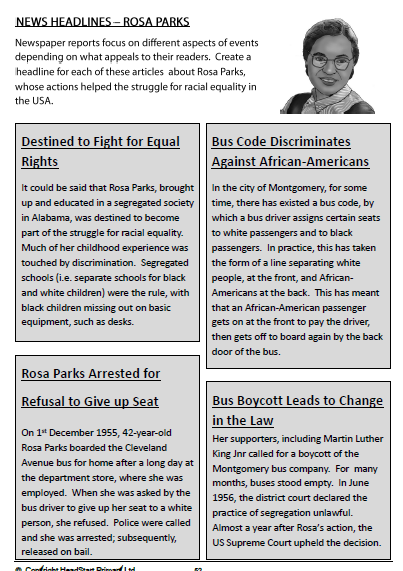 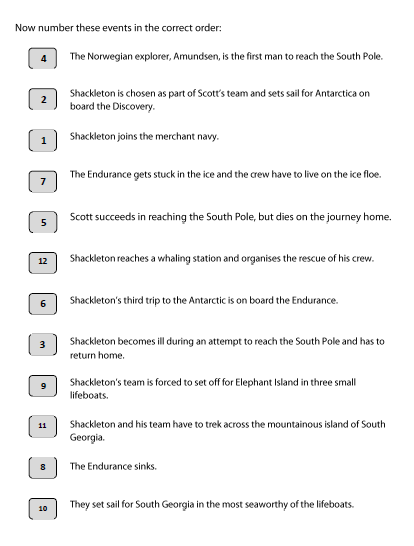 